Анализ семейных взаимоотношений Э.Г. Эйдемиллер, В.В. Юстицкис (АСВ)В нашей стране накоплен немалый опыт изучения семейных отношений, семейного воспитания и проведения семейной психотерапии у детей и подростков с нарушениями психологической адаптации. Сформулированы такие понятия, как "семейная психотерапия" и "диагностика семейных отношений". Под последней подразумевается определение типа семейной дезорганизации и негармоничного воспитания, установление причинно-следственной связи между психологическими нарушениями в семье и аномалиями формирования личности ребенка. 
В построении адекватного семейного диагноза помогают, применяемые комплексно, клинико-биографический, психологический методы и метод включенного наблюдения. Клинико-биографический метод, являясь основным и ведущим, позволяет стереоскопически воспроизвести биографию семьи, выявить психологические взаимоотношения в настоящий момент путем сопоставления и сравнения оценок одних и тех же ситуаций, сделанных разными членами семьи и психотерапевтом ("семья глазами ребенка", "семья глазами родителей", "семья глазами психотерапевта"). 
Самую ценную информацию о функционировании семьи предоставляет метод включенного наблюдения, представляющий собой разновидность естественного эксперимента в понимании А.Ф. Лазурского. Резервом дальнейшего совершенствования диагностики семейных отношений является разработка психологических методик, предназначенных для анализа отклонений воспитания и выявления причин их возникновения. Такие методики дают возможность на основе обобщения клинического опыта обеспечить более строгое, объективное и поддающееся квантификации исследование семьи. 
Анализируя процесс воспитания в семье, врач или психолог, должны ответить на три вопроса. Во-первых, как, т.е. какими способами родители воспитывают ребенка (тип воспитания). В случае если этот тип способствует возникновению и развитию патологических изменений личности ребенка, приходится ответить и на второй вопрос: почему родители воспитывают именно таким образом, т.е. каковы причины, вызывающие данный тип воспитания. Установив эту причину, необходимо ответить и на третий вопрос – о месте этой причины в совокупности отношений в семье. Предлагаемый опросник АСВ поможет найти ответ на первые два вопроса. 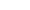 Нарушение процесса воспитания в семьеРассмотрим особенности воспитания, учет которых наиболее важен при изучении этиологии непсихотических патологических нарушений поведения и отклонения личности детей и подростков. Одновременно дадим описание тех шкал опросника АСВ, которые предназначены для диагностики типов негармоничного воспитания. 1. Уровень протекции в процессе воспитанияРечь идет о том, сколько сил, внимания, времени уделяют родители при воспитании ребенка. Наблюдаются два уровня протекции: чрезмерная (гиперпротекция) и недостаточная (гипопротекция). 
Гиперпротекция (шкала Г+). При гиперпротекции родители уделяют ребенку крайне много времени, сил и внимания, и воспитание его стало центральным делом их жизни. Типичные высказывания таких родителей использованы при разработке настоящей шкалы. 
Гипопротекция (шкала Г-). Ситуация, при которой ребенок или подросток оказывается на периферии внимания родителя, 1.0 него "не доходят руки", родителю не "до него". Ребенок часто выпадает у них из виду. За него берутся лишь время от времени, когда случается что-то серьезное. 2. Степень удовлетворения потребностей ребенкаРечь идет о том, в какой мере деятельность родителей нацелена на удовлетворение потребностей ребенка как материально-бытовых (в питании, одежде, предметах развлечения), так и духовных – прежде всего в общении с родителями, в их любви и внимании. Данная черта семейного воспитания принципиально отличается от уровня протекции, поскольку характеризует не меру занятости родителей воспитанием ребенка, а степень удовлетворения его потребностей. Так называемое "спартанское воспитание" является примером высокого уровня протекции, поскольку родитель много занимается воспитанием, и низкого уровня удовлетворения потребностей ребенка. В степени удовлетворения потребностей возможны два отклонения: 
Потворствование (шкала У+). О потворствовании мы говорим в тех случаях, когда родители стремятся к максимальному и некритическому удовлетворению любых потребностей ребенка или подростка. Они "балуют" его. Любое его желание для них – закон. Объясняя необходимость такого воспитания, родители приводят аргументы, являющиеся типичной рационализацией – "слабость ребенка", его исключительность, желание дать ему то, чего был сам лишен в свое время родителями, что ребенок растет без отца и т.д. Типичные высказывания приведены в шкале У+. При потворствовании родители бессознательно проецируют на детей свои ранее неудовлетворенные потребности и ищут способы заместительного удовлетворения их за счет воспитательных действий. 
Игнорирование потребностей ребенка (шкала У–). Данный стиль воспитания противоположен потворствованию и характеризуется недостаточным стремлением родителя к удовлетворению потребностей ребенка. Чаще страдают при этом духовные потребности, особенно потребность в эмоциональном контакте, общении с родителем. 3. Количество и качество требований к ребенку в семьеТребования к ребенку – неотъемлемая часть воспитательного процесса. Они выступают, во-первых, в виде обязанностей ребенка, т.е. в тех заданиях, которые он выполняет – учеба, уход за собой, участие в организации быта, помощь другим членам семьи. Во-вторых, это требования-запреты, устанавливающие, чего ребенок не должен делать. Наконец, невыполнение требований ребенком, может повлечь применение санкций со стороны родителей от мягкого осуждения до суровых наказаний. 
Формы нарушений системы требований к ребенку различны, поэтому высказывания родителей, отражающие их, представлены в целом ряде шкал: Т+, Т-; 3+, 3-; С+,С-. 
Чрезмерность требований-обязанностей (шкала Т+). Именно это качество лежит в основе типа негармоничного воспитания "повышенная моральная ответственность". Требования к ребенку в этом случае очень велики, непомерны, не соответствуют его возможностям и не только не содействуют полноценному развитию его личности, но напротив, представляют риск психотравматизации. 
Недостаточность требований-обязанностей ребенка (шкала Т-). В этом случае ребенок имеет минимальное количество обязанностей в семье. Данная особенность воспитания проявляется в высказываниях родителей о том, как трудно привлечь ребенка к какому-либо делу по дому. 
Требования-запреты, т.е. указания на то, что ребенку нельзя делать, определяют прежде всего степень самостоятельности его, возможность самому выбирать способ поведения. И здесь возможны две степени отклонения: чрезмерность и недостаточность требований-запретов. 
Чрезмерность требований-запретов (шкала З+). Такой подход может лежать в основе типа негармонического воспитания "доминирующая гиперпротекция". В этой ситуации ребенку "все нельзя". Ему предъявляется огромное количество требований, ограничивающих его свободу и самостоятельность. У стеничных детей и подростков такое воспитание форсирует возникновение реакций оппозиции и эмансипации, у менее стеничных предопределяет развитие черт сенситивной и тревожно-мнительной (психастенической) акцентуаций. Типичные высказывания родителей отражают их страх перед любыми проявлениями самостоятельности ребенка. Этот страх проявляется в резком преувеличении последствий, к которым может привести хотя бы незначительное нарушение запретов, а также в стремлении подавить самостоятельность мысли ребенка. 
Недостаточность требований-запретов к ребенку (шкала З–). В этом случае ребенку "все можно". Даже если и существуют какие-либо запреты, ребенок или подросток легко их нарушает, зная, что с него никто не спросит. Он сам определяет круг своих друзей, время еды, прогулок, свои занятия, время возвращения вечером, вопрос о курении и об употреблении спиртных напитков. Он ни за что не отчитывается перед родителями. Родители при этом не хотят или не могут установить какие-либо рамки в его поведении. Данное воспитание стимулирует развитие гипертимного типа личности у подростка и, особенно, неустойчивого типа. 
Строгость санкций (наказаний) за нарушение требований ребенком (шкалы С+ и С-). 
Чрезмерность санкций (тип воспитания "жестокое обращение"). Для этих родителей характерна приверженность к применению строгих наказаний, чрезмерное реагирование даже на незначительные нарушения поведения. Типичные высказывания родителей отражают их убеждение в полезности для детей и подростков максимальной строгости (см. шкалу С+). 
Минимальность санкций (шкала С-). Эти родители предпочитают обходиться либо вовсе без наказаний, либо применяют их крайне редко. Они уповают на поощрения, сомневаются в результативности любых наказаний. 4. Неустойчивость стиля воспитания (шкала Н).Под таким воспитанием мы понимаем резкую смену стиля приемов, представляющих собой переход от очень строгого к либеральному и затем, наоборот, переход от значительного внимания к ребенку к эмоциональному отвержению его родителями. 
Неустойчивость стиля воспитания, по мнению К. Леонгарда, содействует формированию таких черт характера как упрямство, склонность противостоять любому авторитету, и является нередкой ситуацией в семьях детей и подростков с отклонениями характера. 
Родители, как правило, признают факт незначительных колебаний в воспитании ребенка, однако недооценивают размах и частоту этих колебаний. 
Сочетание различных отклонений в воспитании. Возможно достаточно большое количество сочетаний перечисленных черт семейного воспитания. Однако особенно важное значение с точки зрения анализа причин отклонения характера, а также возникновения непсихотических психогенных нарушений поведения, неврозов и неврозоподобных состояний имеют следующие устойчивые сочетания (см. таблицу 1). 
Устойчивые сочетания различных черт воспитания представляют собой тип негармоничного воспитания. Классификация типов негармоничного воспитания также дана в таблице 1. 
Потворствующая гиперпротекция (сочетание черт, отраженных в шкалах Г+, У+, при Т-, 3-, С-). Ребенок находится в центре внимания семьи, которая стремится к максимальному удовлетворению его потребностей. Этот тип воспитания содействует развитию демонстративных (истероидных) и гипертимных черт личности у подростка. 
Доминирующая гиперпротекция (Г+, У±, Т±, 3+, С±). Ребенок также в центре внимания родителей, которые отдают ему много сил и времени, однако, в то же время, лишают его самостоятельности, ставя многочисленные ограничения и запреты. У гипертимных подростков такие запреты усиливают реакцию эмансипации и обусловливают острые аффективные реакции экстрапунитивного типа. При тревожно-мнительном (психастеническом), сенситивном, астеническом типах акцентуаций личности доминирующая гиперпротекция усиливает астенические черты. 
Повышенная моральная ответственность (Г+, У-, Т+). Этот тип воспитания характеризуется сочетанием высоких требований к ребенку с пониженным вниманием к его потребностям. Стимулирует развитие черт тревожно-мнительной (психастенической) акцентуации личности. Таблица 1 
Диагностика типов негармоничного семейного воспитания ПРИМЕЧАНИЕ: 
+ означает чрезмерную выраженность соответствующей черты воспитания; 
– недостаточную выраженность; 
± означает, что при данном типе воспитания возможны как чрезмерность, так и недостаточность или невыраженность. Эмоциональное отвержение (Г-, У-, Т±, 3±, С±). В крайнем варианте – это воспитание по типу "Золушки". В основе эмоционального отвержения лежит осознаваемое или, чаще, неосознаваемое отождествление родителями ребенка с какими-либо отрицательными моментами в собственной жизни. Ребенок в этой ситуации может ощущать себя помехой в жизни родителей, которые устанавливают в отношениях с ним большую дистанцию. Эмоциональное отвержение формирует и усиливает черты инертно-импульсивной (эпилептоидной) акцентуации личности и эпилептоидной психопатии, ведет к декомпенсации и формированию невротических расстройств у подростков с эмоционально-лабильной и астенической акцентуациями. 
При жестоком обращении родителей с детьми (Г-, У-, Т± 3±, С+) на первый план выходит эмоциональное отвержение, проявляющееся наказаниями в форме избиений и истязаний, лишением удовольствий, неудовлетворением их потребностей 
Гипопротекция (гипоопека – Г-, У-, Т-, 3-, С±). Ребенок предоставлен самому себе, родители не интересуются им и не контролируют его. Такое воспитание особенно неблагоприятно при акцентуациях гипертимного и неустойчивого типов. Психологические причины отклонений в семейном воспитанииПричины негармоничного воспитания весьма различны. Порой это определенные обстоятельства в жизни семьи, мешающие наладить адекватное воспитание. В этом случае показаны разъяснительная работа и рациональная психотерапия. Однако, нередко основную роль в нарушении воспитательного процесса играют личностные особенности самих родителей. 
Особую роль в практике врача-психотерапевта играют две группы причин. Отклонения личности самих родителей.Акцентуации личности и психопатии нередко предопределяют определенные нарушения в воспитании. При неустойчивой акцентуации родитель чаще склонен проводить воспитание, характеризующееся гипопротекцией, пониженным удовлетворением потребностей ребенка, пониженным уровнем требований к нему. Инертно-импульсивная (эпилептоидная) акцентуация родителей чаще других обусловливает доминирование, жестокое обращение с ребенком. Стиль доминирования может также обуславливаться чертами тревожной мнительности. Демонстративно-гиперкомпенсаторная акцентуация личности и истероидная психопатия у родителей нередко предрасполагают к противоречивому типу воспитания: демонстрируемая забота и любовь к ребенку при зрителях и эмоциональное отвержение в отсутствие таковых (Эйдемиллер Э.Г., 1994). 
Во всех случаях необходимо выявить отклонение личности родителей, убедиться в том, что именно оно играет решающую роль в возникновении нарушений в воспитании. Поэтому внимание врача-психотерапевта направляется на осознание родителями взаимосвязи между особенностями своих личностных характеристик, типом воспитания и нарушениями поведения у подростка или ребенка. Психологические (личностные) проблемы родителей, решаемые за счет ребенка.В этом случае, в основе негармоничного воспитания лежит какая-то личностная проблема, чаще всего носящая характер неосознаваемой проблемы, потребности. Родитель пытается разрешить ее (удовлетворить потребность) за счет воспитания ребенка. Попытки разъяснительной работы, уговоров изменить стиль воспитания оказываются неэффективными. Перед психологом и врачом-психотерапевтом встает трудная задача выявить психологическую проблему родителя, помочь ему осознать ее, преодолеть действие защитных механизмов, препятствующих такому осознанию. 
Излагая наиболее часто встречающиеся психологические проблемы, лежащие в основе негармонического воспитания, мы опирались на опыт практической работы с родителями детей и подростков с невротическими расстройствами, нарушениями адаптации, личностными расстройствами (психопатиями) - соответственно 120, 60 и 80 семей. 
Как и в предыдущем разделе, одновременно с описанием этих личностных проблем будут указываться шкалы АСВ, предназначенные для их диагностики. 
Расширение сферы родительских чувств (шкала РРЧ). Обусловливаемое нарушение воспитания - повышенная протекция (потворствующая или доминирующая). Данный источник нарушения воспитания возникает чаще всего тогда, когда супружеские отношения между родителями в силу каких-либо причин оказываются нарушенными: супруга нет - смерть, развод, либо отношения с ним не удовлетворяют родителя, играющего основную роль в воспитании (несоответствие характеров, эмоциональная холодность и др.). Нередко при этом мать, реже отец, сами того четко не осознавая, хотят, чтобы ребенок, а позже подросток стал для них чем-то большим, нежели просто ребенком. Родители хотят, чтобы он удовлетворил хотя бы часть потребностей, которые в обычной семье должны быть удовлетворены в психологических отношениях супругов - потребность во взаимной исключительной привязанности, частично - эротические потребности. Мать нередко отказывается от вполне реальной возможности повторного замужества. Появляется стремление отдать ребенку (подростку) - чаще противоположного пола - "все чувства", "всю любовь". В детстве стимулируется эротическое отношение к родителям - ревность, детская влюбленность. Когда ребенок достигает подросткового возраста, у родителя возникает страх перед самостоятельностью подростка. Появляется стремление удержать его с помощью потворствующей или доминирующей гиперпротекции. 
Стремление к расширению сферы родительских чувств за счет включения эротических потребностей в отношениях матери и ребенка, как правило, ею не осознается. Эта психологическая установка проявляется косвенно, в частности, в высказываниях, что ей никто не нужен, кроме сына, и в характерном противопоставлении идеализированных ею собственных отношений с сыном неудовлетворяющим ее отношениям с мужем. Иногда такие матери осознают свою ревность к подругам сына, хотя чаще они предъявляют ее в виде многочисленных придирок к ним. 
Предпочтение в подростке детских качеств (шкала ПДК). Обусловливаемое нарушение воспитания - потворствующая гиперпротекция. В этом случае у родителей наблюдается стремление игнорировать повзросление детей, стимулировать у них сохранение таких детских качеств, как непосредственность, наивность, игривость. Для таких родителей подросток все еще "маленький". Нередко они открыто признают, что маленькие дети вообще им нравятся больше, что с большими не так интересно. Страх или нежелание повзросления детей могут быть связаны с особенностями биографии самого родителя (он не имел младшего брата или сестру, на которых в свое время переместилась любовь родителей, в связи с чем свой старший возраст воспринимался как несчастье). 
Рассматривая подростка, как "еще маленького", родители снижают уровень требований к нему, создавая потворствующую гиперпротекцию, тем самым стимулируя развитие психического инфантилизма. 
Воспитательная неуверенность родителя (шкала ВН). Обусловливаемое нарушение воспитания - потворствующая гиперпротекция, либо просто пониженный уровень требований. Воспитательную неуверенность родителя можно было бы назвать "слабым местом" личности родителя. В этом случае происходит перераспределение власти в семье между родителями и ребенком (подростком) в пользу последнего. Родитель идет "на поводу" у ребенка, уступает даже в тех вопросах, в которых уступать, по его же мнению, никак нельзя. Это происходит потому, что подросток сумел найти к своему родителю подход, нащупал его "слабое место" и добивается для себя в этой ситуации "минимум требований - максимум прав". Типичная комбинация в такой семье - бойкий, уверенный в себе подросток (ребенок), смело ставящий требования, и нерешительный, винящий себя во всех неудачах с ним, родитель. В одних случаях "слабое место" обусловлено психастеническими чертами личности родителя. В других - определенную роль в формировании этой особенности могли сыграть отношения родителя с его собственными родителями. В определенных условиях дети, воспитанные требовательными, эгоцентричными родителями, став взрослыми, видят в своих детях ту же требовательность и эгоцентричность, испытывают по отношению к ним то же чувство "неоплатного должника", что испытывали ранее по отношению к собственным родителям. Характерная черта высказываний таких родителей - признание ими массы ошибок, совершенных в воспитании. Они боятся упрямства, сопротивления своих детей и находят довольно много поводов уступить им. 
Фобия утраты ребенка (шкала ФУ). Обусловливаемое нарушение воспитания - потворствующая или доминирующая гиперпротекция. "Слабое место" - повышенная неуверенность, боязнь ошибиться, преувеличенные представления о "хрупкости" ребенка, его болезненности и т.д. 
Другой источник - перенесенные ребенком тяжелые заболевания, если они были длительными. Отношение родителей к ребенку или подростку формировалось под воздействием страха утраты его. Этот страх заставляет родителей тревожно прислушиваться к любым пожеланиям ребенка и спешить удовлетворить их (потворствующая гиперпротекция), в других случаях - мелочно опекать его (доминирующая гиперпротекция). 
В типичных высказываниях родителей отражена их ипохондрическая боязнь за ребенка: они находят у него множество болезненных проявлений, свежи воспоминания о прошлых, даже отдаленных по времени переживаниях по поводу здоровья подростка. 
Неразвитость родительских чувств (шкала НРЧ). Обусловливаемые нарушения воспитания - гипопротекция, эмоциональное отвержение, жестокое обращение. Адекватное воспитание детей и подростков возможно лишь тогда, когда родителями движут какие-либо достаточно сильные мотивы: чувство долга, симпатия, любовь к ребенку, потребность "реализовать себя" в детях, "продолжить себя". 
Слабость, неразвитость родительских чувств нередко встречается у родителей подростков с отклонениями личностного развития. Однако, это явление очень редко ими осознается, а еще реже признается как таковое. Внешне оно проявляется в нежелании иметь дело с ребенком (подростком), в плохой переносимости его общества, поверхностности интереса к его делам. 
Причиной неразвитости родительских чувств может быть отвержение самого родителя в детстве его родителями, то, что он сам в свое время не испытал родительского тепла. 
Другой причиной НРЧ могут быть личностные особенности родителя, например, выраженная шизоидность. 
Замечено, что родительские чувства нередко значительно слабее развиты у очень молодых родителей, имея тенденцию усиливаться с возрастом (пример любящих бабушек и дедушек). 
При относительно благоприятных условиях жизни семьи НРЧ обусловливает тип воспитания гипопротекция и, особенно, эмоциональное отвержение. При трудных, напряженных, конфликтных отношениях в семье на ребенка часто перекладывается значительная доля родительских обязанностей - тип воспитания "повышенная моральная ответственность", либо к нему возникает раздражительно-враждебное отношение. 
Типичные высказывания родителей содержат жалобы на то, насколько утомительны родительские обязанности, сожаление, что эти обязанности отрывают их от чего-то более важного и интересного. Для женщин с неразвитым родительским чувством довольно характерны эмансипационные устремления и желание любым путем "устроить свою жизнь". 
Проекция на ребенка (подростка) собственных нежелаемых качеств (шкала ПНК). Обусловливаемые нарушения воспитания - эмоциональное отвержение, жестокое обращение. Причиной такого воспитания нередко бывает то, что в ребенке родитель как бы видит черты характера, которые чувствует, но не признает в самом себе. Это могут быть: агрессивность, склонность к лени, влечение к алкоголю, те или иные склонности, негативизм, протестные реакции, несдержанность и т.д. Ведя борьбу с такими же, истинными или мнимыми, качествами ребенка, родитель (чаще всего, отец) извлекает из этого эмоциональную выгоду для себя. Борьба с нежелаемым качеством в ком-то другом помогает ему верить, что у него данного качества нет. Родители много и охотно говорят о своей непримиримой и постоянной борьбе с отрицательными чертами и слабостями ребенка, о мерах и наказаниях, которые они в связи с этим применяют. В высказываниях родителя сквозит неверие в ребенка, нередки инквизиторские интонации с характерным стремлением в любом поступке выявить "истинную", т.е. плохую причину. В качестве таковой чаще всего выступают качества, с которыми родитель неосознаваемо борется. 
Вынесение конфликта между супругами в сферу воспитания (шкала ВК). Обусловливаемые нарушения воспитания - противоречивый тип воспитания - соединение потворствующей гиперпротекции одного родителя с отвержением либо доминирующей гиперпротекцией другого. 
Конфликтность во взаимоотношениях между супругами - нередкое явление, даже в относительно стабильных семьях. Нередко воспитание превращается в "поле битвы" конфликтующих родителей. Здесь они получают возможность наиболее открыто выражать недовольство друг другом, руководствуясь "заботой о благе ребенка". При этом разница во мнениях родителей чаще всего бывает диаметральной: один настаивает на весьма строгом воспитании с повышенными требованиями, запретами и санкциями, другой же родитель склонен "жалеть" ребенка, идти у него на поводу. 
Характерное проявление ВК - выражение недовольства воспитательными методами другого супруга. При этом легко обнаруживается, что каждого интересует не столько то, как воспитывать ребенка, сколько то, кто прав в воспитательных .спорах. Шкала ВК отражает типичные высказывания "строгой" стороны. Это связано с тем, что именно строгая сторона, как правило, является инициатором обращения к врачу или медицинскому психологу. 
Сдвиг в установках родителя по отношению к ребенку в зависимости от его (ребенка) пола. Шкала предпочтения мужских качеств - ПМК и шкала предпочтения женских качеств - ПЖК. Обусловливаемые нарушения воспитания - потворствующая гипепротекция, эмоциональное отвержение. 
Нередко отношение родителя к ребенку обусловливается не действительными особенностями ребенка, а такими чертами, которые родитель приписывает его полу, т.е. "вообще мужчинам" или "вообще женщинам". Так, при наличии предпочтения женских качеств наблюдается неосознаваемое неприятие ребенка мужского пола. В таком случае приходится сталкиваться со стереотипными суждениями о мужчинах вообще: 
Мужчины в основном, грубы, неопрятны. Они легко поддаются животным побуждениям, агрессивны и чрезмерно сексуальны, склонны к алкоголизму. Любой же человек, будь то мужчина или женщина, должны стремиться к противоположным качествам - быть нежными, деликатными, опрятными, сдержанными в чувствах". Именно такие качества родитель с ПЖК видит в женщинах. Примером проявления установки ПЖК может служить отец, видящий массу недостатков у сына и считающий, что таковы же и все его сверстники. В то же время этот отец "без ума" от младшей сестры мальчика, т.к. находит у нее одни достоинства. Под влиянием ПЖК в отношении ребенка мужского пола в данном случае формируется тип воспитания "эмоциональное отвержение". Возможен противоположный перекос с выраженной антифеминистской установкой, пренебрежением к матери ребенка, его сестрам. В этих условиях по отношению к мальчику может сформироваться воспитание по типу "потворствующей гиперпротекции". Правила пользования опросником АСВПеред тем, как родитель начинает заполнять опросник, необходимо создать атмосферу доверительного психологического контакта между ним и лицом, проводящим исследование. Родитель должен быть заинтересован в правдивости собственных ответов. Каждый опрашиваемый получает текст опросника и бланк регистрации ответов. Проводящий исследования зачитывает находящуюся в начале опросника инструкцию, убеждается, что опрашиваемые ее правильно поняли. В процессе заполнения инструктирование или пояснения не допускаются. Обработка результатовпроводится следующим образом. На бланке регистрации ответов номера этих ответов расположены так, что номера, относящиеся к одной шкале, расположены в одной строке. Это дает возможность быстрого подсчета баллов по каждой шкале. Для этого нужно подсчитать число обведенных номеров. За вертикальной чертой на бланке регистрации ответов указано диагностическое значение (ДЗ) для каждой шкалы. Если число баллов достигает или превышает ДЗ, то у обследуемого родителя диагностируется тот или иной тип воспитания. Буквы за вертикальной чертой – это применяемые в данных методических рекомендациях сокращенные названия шкал. Названия некоторых шкал подчеркнуты. Это значит, что к результату по горизонтальной строке (набранному числу баллов) надо прибавить результат по дополнительной шкале, находящейся в нижней части бланка, под горизонтальной чертой и обозначенной теми же буквами , что и основная. 
При наличии отклонений по нескольким шкалам необходимо обратиться к таблице 1 для установления типа негармоничного семейного воспитания. ОПРОСНИК АСВ       для родителей детей в возрасте 3 – 10 летУважаемый родитель! Предлагаемый Вам опросник содержит утверждения о воспитании детей. Утверждения пронумерованы. Такие же номера есть в "Бланке для ответов". 
Читайте по очереди утверждения опросника. Если Вы в общем согласны с ними, то на "Бланке для ответов" обведите кружком номер утверждения. Если Вы в общем не согласны – зачеркните этот же номер в бланке. Если очень трудно выбрать, то поставьте на номере вопросительный знак. Старайтесь, чтобы таких ответов было не больше 5. 
В опроснике нет "неправильных" или "правильных" утверждений. Отвечайте так, как Вы сами думаете. Этим Вы поможете психологу в работе с Вами. 
На утверждения, номера которых выделены в опроснике курсивом, отцы могут не отвечать. Все, что я делаю, я делаю ради моего сына (дочери). У меня часто не хватает времени позаниматься с сыном (дочерью) – пообщаться, поиграть. Мне приходится разрешать моему ребенку такие вещи, которые не разрешают многие другие родители. Не люблю, когда сын (дочь) приходит ко мне с вопросами. Лучше, чтобы догадался сам (сама). Наш ребенок имеет больше обязанностей – в уходе за собой, поддержании порядка, чем большинство детей его возраста. Моего ребенка очень трудно заставить что-нибудь сделать, чего он не любит. Всегда лучше, если дети не думают о том, правильно ли поступают их родители. Мой сын (дочь) легко нарушает запреты. Если хочешь, чтобы твой(я) сын (дочь) стал(а) человеком, не оставляй безнаказанным ни одного его (ее) плохого поступка. Если только возможно, стараюсь не наказывать сына (дочь). Когда я в хорошем настроении, нередко прощаю своему сыну (дочери) то, за что в другое время наказал бы. Я люблю своего сына (дочь) больше, чем люблю (любила) супруга. Младшие дети мне нравятся больше, чем старшие. Если мой сын (дочь) подолгу упрямится или злится, у меня бывает чувство, то я поступил(а) по отношению к нему (ней) неправильно. У нас долго не было ребенка, хотя мы его очень ждали. Общение с детьми, в общем-то, утомительное дело. У моего сына (дочери) есть некоторые качества, которые выводят меня из себя. Воспитание моего сына (дочери) шло бы гораздо лучше, если бы мой(я) муж (жена) не мешал бы мне. Большинство мужчин легкомысленнее, чем женщины. Большинство женщин легкомысленнее, чем мужчины. Мой сын (дочь) для меня самое главное в жизни. Часто бывает, что я не знаю, что делает в данный момент мой ребенок. Если игрушка ребенку нравится, я куплю ее, сколько бы она не стоила. Мой сын (дочь) непонятлив(а). Легче самому два раза сделать, чем один раз объяснить ему (ей). Моему сыну (дочери) нередко приходится (или приходилось раньше) присматривать за младшим братом (сестрой). Нередко бывает так: напоминаю, напоминаю сыну (дочери) сделать что-нибудь, а потом плюну и сделаю сам(а). Родители ни в коем случае не должны допускать, чтобы дети подмечали их слабости и недостатки. Мой сын (дочь) сам(а) решает, с кем ему (ей) играть. Дети должны не только любить своих родителей, но и бояться их. Я очень редко ругаю сына (дочь). В нашей строгости к сыну (дочери) бывают большие колебания. Иногда мы очень строги, а иногда все разрешаем. Мы с ребенком понимаем друг друга лучше, чем мы с супругом. Меня огорчает, что мой сын (дочь) слишком быстро становится взрослым. Если ребенок упрямится, потому что плохо себя чувствует, лучше всего сделать так, как он хочет. Мой ребенок растет слабым и болезненным. Если бы у меня не было детей, я бы добился (добилась) в жизни гораздо большего. У моего сына (дочери) есть недостатки, которые не исправляются, хотя я упорно с ними борюсь. Нередко бывает, что когда я наказываю моего сына (дочь), мой муж (жена) тут же начинает упрекать меня в излишней строгости и утешать его (ее). Мужчины более склонны к супружеской измене, чем женщины. Женщины более склонны к супружеской измене, чем мужчины. Заботы о сыне (дочери) занимают большую часть моего времени. Мне много раз пришлось пропустить родительское собрание. Стремлюсь к тому, чтобы мой ребенок был обеспечен лучше, чем другие дети. Если побыть в обществе моего сына (дочери), можно сильно устать. Мне часто приходилось давать моему сыну (дочери) трудные для его (ее) возраста поручения. Мой ребенок никогда не убирает за собой игрушки. Главное, чему родители могут научить своих детей – это слушаться. Мой ребенок сам решает, сколько, чего и когда ему есть. Чем строже родители к ребенку, тем лучше для него. По характеру я – мягкий человек. Если моему сыну (дочери) что-то от меня нужно, он(а) старается выбрать момент, когда я в хорошем настроении. Когда я думаю о том, что когда-нибудь мой сын (дочь) вырастет и я буду ему (ей) не нужна, у меня портится настроение. Чем старше дети, тем труднее иметь с ними дело. Чаще всего упрямство ребенка бывает вызвано тем, что родители не умеют к нему подойти. Я постоянно переживаю за здоровье сына (дочери). Если бы у меня не было детей, мое здоровье было бы гораздо лучше. Некоторые очень важные недостатки моего сына (дочери) упорно не исчезают, несмотря на все меры. Мой сын (дочь) недолюбливает моего мужа. Мужчина хуже умеет понимать чувства другого человека, чем женщина. Женщина хуже умеет понять чувства другого человека, чем мужчина. Ради моего сына (дочери) мне от многого в жизни пришлось и приходится отказываться. Родители, которые слишком много суетятся вокруг своих детей, вызывают у меня раздражение. Я трачу на моего сына (дочь) значительно больше денег, чем на себя. Не люблю, когда сын (дочь) что-то просит. Сам(а) лучше знаю, чего ему (ей) больше надо. У моего сына (дочери) более трудное детство, чем у большинства его (ее) товарищей. Дома мой сын (дочь) делает только то, что ему (ей), хочется, а не то, что надо. Дети должны уважать родителей больше, чем всех других людей. Если мой ребенок не спит, когда ему положено, я не настаиваю. Я строже отношусь к своему сыну (дочери), чем другие родители к своим детям. От наказаний мало проку. Члены нашей семьи неодинаково строги с сыном (дочерью). Одни балуют, другие, наоборот, – очень строги. Мне бы хотелось, чтобы мой сын (дочь) не любил никого, кроме меня. Мне нравятся маленькие дети, поэтому не хотел(а) бы, чтобы он(а) слишком быстро взрослел(а). Часто я не знаю, как правильно поступить с моим сыном (дочерью). В связи с плохим здоровьем сына (дочери) нам приходится ему (ей) многое позволять. Воспитание детей – тяжелый и неблагодарный труд. Им отдаешь все, а взамен не получаешь ничего. С моим сыном (дочерью) мало помогает доброе слово. Единственное, что на него действует – это постоянные строгие наказания. Мой муж (жена) старается настроить сына (дочь) против меня. Мужчины чаще, чем женщины, действуют безрассудно, не обдумав последствий. Женщины чаще, чем мужчины, действуют безрассудно, не обдумав последствий. Я все время думаю о моем сыне (дочери), о его делах, здоровье и т.д. Так повелось, что о ребенке я вспоминаю, если он что-нибудь натворил или с ним что-нибудь случилось. Мой сын (дочь) умеет добиться от меня того, чего он хочет. Мне больше нравятся тихие и спокойные дети. Стараюсь как можно раньше приучить ребенка помогать по дому. У моего сына (дочери) мало обязанностей по дому. Даже если дети уверены, что родители неправы, они должны делать так, как говорят родители. В нашей семье так принято, что ребенок делает, что хочет. Бывают случаи, когда лучшее наказание – ремень. Многие недостатки в поведении моего ребенка пройдут сами собой с возрастом. Когда наш сын (дочь) что-то натворит, мы боремся за него (ее). Если все тихо, мы опять оставляем его (ее) в покое. Если бы мой сын не был бы моим сыном, а я была бы помоложе, то наверняка в него влюбилась бы. Мне интереснее говорить с маленькими детьми, чем с большими. В недостатках моего сына (дочери) виноват(а) я сам(а), потому что не умел(а) его (ее) воспитывать. Только благодаря нашим огромным усилиям сын (дочь) остался жить. Нередко завидую тем, кто живет без детей. Если предоставить моему сыну (дочери) свободу, он(а) немедленно использует это во вред себе или окружающим. Нередко бывает, что если я говорю сыну (дочери) одно, то муж (жена) специально говорит наоборот. Мужчины чаще, чем женщины, думают только о себе. Женщины чаще, чем мужчины, думают только о себе. Я трачу на сына (дочь) больше сил и времени, чем на себя. Я довольно мало знаю о делах сына (дочери). Желание моего сына (дочери) – для меня закон. Мой сын очень любит спать со мной. У моего сына (дочери) плохой желудок. Родители нужны ребенку лишь пока он не вырос. Потом он все реже вспоминает о них. Ради сына (дочери) я пошел бы на любую жертву. Моему сыну (дочери) нужно уделять значительно больше времени, чем я могу. Мой сын (дочь) умеет быть таким милым, что я ему все прощаю. Мне бы хотелось, чтобы сын женился попозже, после 30 лет. Руки и ноги моего сына (дочери) часто бывают очень холодными. Большинство детей – маленькие эгоисты. Они совсем не думают о здоровье и чувствах своих родителей. Если не отдавать моему сыну (дочери) все время и силы, то все может плохо кончиться. Когда все благополучно, я меньше всего интересуюсь делами сына (дочери). Мне очень трудно сказать своему ребенку "Нет". Меня огорчает, что мой сын все менее нуждается во мне. Здоровье моего сына (дочери) хуже, чем у большинства других детей. Многие дети испытывают слишком мало благодарности по отношению к родителям. Мой сын (дочь) не может обходиться без моей постоянной помощи. Большую часть своего времени сын (дочь) проводит вне дома – в яслях, детском саду, у родственников. У моего сына (дочери) вполне хватает времени на игры и развлечения. Кроме моего сына мне больше никто на свете не нужен. У моего сына (дочери) прерывистый и беспокойный сон. Нередко думаю, что я слишком рано женился (вышла замуж). Все, чему научился мой ребенок к настоящему времени, произошло только благодаря моей постоянной помощи. Делами сына (дочери) в основном занимается мой муж (жена). Я не могу вспомнить, когда в последний раз отказал(а) своему ребенку в покупке какой-нибудь вещи (мороженое, конфеты, "пепси" и т.д.). Мой сын говорил мне – вырасту, женюсь на тебе, мама. Мой сын (дочь) часто болеет. Семья не помогает, а осложняет мою жизнь. ОПРОСНИК АСВ  для родителей детей в возрасте от 11 до 21 годаУважаемый родитель! Предлагаемый Вам опросник содержит утверждения о воспитании детей. Утверждения пронумерованы. Такие же номера есть в "Бланке для ответов". 
Читайте по очереди утверждения опросника. Если Вы в общем согласны с ними, то на "Бланке для ответов" обведите кружком номер утверждения. Если Вы в общем не согласны – зачеркните этот же номер в бланке. Если очень трудно выбрать, то поставьте на номере вопросительный знак. Старайтесь, чтобы таких ответов было не больше 5. 
В опроснике нет "неправильных" или "правильных" утверждений. Отвечайте так, как Вы сами думаете. Этим Вы поможете психологу в работе с Вами. 
На утверждения, номера которых выделены в опроснике курсивом, отцы могут не отвечать. Все, что я делаю, я делаю ради моего сына (дочери). У меня часто не хватает времени позаниматься с сыном (дочерью) чем-нибудь интересным – куда-нибудь пойти вместе, поговорить подольше о чем-нибудь интересном. Мне приходится разрешать моему ребенку такие вещи, которых не разрешают многие другие родители. Не люблю, когда сын (дочь) приходит ко мне с вопросами. Лучше, чтобы догадался сам (сама). Наш ребенок имеет больше обязанностей, чем большинство его товарищей. Моего сына (дочь) очень трудно заставить что-нибудь сделать по дому. Всегда лучше, если дети не думают о том, правильны ли взгляды их родителей. Мой сын (дочь) возвращается вечером тогда, когда хочет. Если хочешь, чтобы твой сын (дочь) стал человеком, не оставляй безнаказанным ни одного его (ее) плохого поступка. Если только возможно, стараюсь не наказывать сына (дочь). Когда я в хорошем настроении, нередко прощаю своему сыну (дочери) то, за что в другое время наказал бы. Я люблю своего сына (дочь) больше, чем люблю (любила) супруга. Младшие дети мне нравятся больше, чем старшие. Если мой сын (дочь) подолгу упрямится или злится, у меня бывает чувство, что я поступил(а) по отношению к нему (ней) неправильно. У нас долго не было ребенка, хотя мы его очень ждали. Общение с детьми в общем-то утомительное депо. У моего сына есть некоторые качества, которые выводят меня из себя. Воспитание моего сына (дочери) шло бы гораздо лучше, если бы мой муж не мешал бы мне. Большинство мужчин легкомысленнее, чем женщины. Большинство женщин легкомысленнее, чем мужчины. Мой сын (дочь) для меня самое главное в жизни. Часто бывает, что я не знаю, что делает в данный момент мой сын (дочь). Стараюсь купить своему сыну (дочери) такую одежду, какую он сам(а) хочет, даже если она дорогая. Мой сын (дочь) непонятлив(а). Легче самому два раза сделать, чем один раз объяснить ему (ей). Моему сыну (дочери) нередко приходится (или приходилось раньше) присматривать за младшим братом (сестрой). Нередко бывает так: напоминаю, напоминаю сыну (дочери) сделать что-нибудь, а потом плюну и сделаю сам(а). Родители ни в коем случае не должны допускать, чтобы дети подмечали их слабости и недостатки. Мой сын (дочь) сам(а) решает, с кем ему (ей) играть. Дети должны не только любить своих родителей, но и бояться их. Я очень редко ругаю сына (дочь). В нашей строгости к сыну (дочери) бывают большие колебания. Иногда мы очень строги, а иногда все разрешаем. Мы с сыном понимаем друг друга лучше, чем мы с мужем. Меня огорчает, что мой сын (дочь) слишком быстро становится взрослым. Если ребенок упрямится, потому что плохо себя чувствует, лучше всего сделать так, как он хочет. Мой ребенок рос слабым и болезненным. Если бы у меня не было детей, я бы добился (добилась) в жизни гораздо большего. У моего сына (дочери) есть слабости, которые не исправляются, хотя я упорно с ними борюсь. Нередко бывает, что когда я наказываю моего сына (дочь), мой муж (жена) тут же начинает упрекать меня в излишней строгости и утешать его. Мужчины более склонны к супружеской измене, чем женщины. Женщины более склонны к супружеской измене, чем мужчины. Заботы о сыне (дочери) занимают большую часть моего времени. Мне много раз пришлось пропустить родительское собрание. Стараюсь купить ему (ей) все то, что он (она) хочет, даже если это стоит дорого. Если подольше побыть в обществе моего сына (дочери), можно сильно устать. Мне много раз приходилось поручать моему сыну (дочери) важные и трудные дела. На моего сына (дочь) нельзя положиться в серьезном деле. Главное, чему родители могут научить своих детей – это слушаться. Мой сын сам решает, курить ему или нет. Чем строже родители к ребенку, тем лучше для него. По характеру я – мягкий человек. Если моему сыну (дочери) что-то от меня нужно, он(а) старается выбрать момент, когда я в хорошем настроении. Когда я думаю о том, что когда-нибудь мой сын (дочь) вырастет и я буду ему (ей) не нужна, у меня портится настроение. Чем старше дети, тем труднее иметь с ними дело. Чаще всего упрямство ребенка бывает вызвано тем, что родители не умеют к нему подойти. Я постоянно переживаю за здоровье сына (дочери). Если бы у меня не было детей, мое здоровье было бы гораздо лучше. Некоторые очень важные недостатки моего сына (дочери) упорно не исчезают, несмотря на все меры. Мой сын (дочь) недолюбливает моего мужа (жену). Мужчина хуже умеет понимать чувства другого человека, чем женщина. Женщина хуже умеет понять чувства другого человека, чем мужчина. Ради моего сына (дочери) мне от многого в жизни пришлось отказаться. Бывало, что я не узнавал о замечании или двойке в дневнике потому, что не посмотрел(а) дневник. Я трачу на моего сына (дочь) значительно больше денег, чем на себя. Не люблю, когда сын (дочь) что-то просит. Сам(а) лучше знаю, чего ему (ей) больше надо. У моего сына (дочери) более трудное детство, чем у большинства его (ее) товарищей. Дома мой сын (дочь) делает только то, что ему (ей), хочется, а не то, что надо. Дети должны уважать родителей больше, чем всех других людей. Мой сын (дочь) сам решает, на что ему тратить свои деньги. Я строже отношусь к своему сыну (дочери), чем другие родители к своим. От наказаний мало проку. Члены нашей семьи неодинаково строги с сыном (дочерью). Одни балуют, другие, наоборот, – очень строги. Мне бы хотелось, чтобы мой сын (дочь) не любил никого, кроме меня. Когда мой сын (дочь) был маленький, он(а) мне нравился больше, чем теперь. Часто я не знаю, как правильно поступить с моим сыном (дочерью). В связи с плохим здоровьем сына (дочери) нам приходилось в детстве многое позволять ему. Воспитание детей — тяжелый и неблагодарный труд. Им отдаешь все, а взамен не получаешь ничего. С моим сыном (дочерью) мало помогает доброе слово. Единственное, что на него действует – это постоянные строгие наказания. Мой муж (жена) старается настроить сына (дочь) против меня. Мужчины чаще, чем женщины, действуют безрассудно, не обдумав последствий. Женщины чаще, чем мужчины, действуют безрассудно, не обдумав последствий. Я все время думаю о моем сыне (дочери), о его делах, здоровье и т.д. Нередко мне приходится (или приходилось) подписываться в дневнике за несколько недель сразу. Мой сын (дочь) умеет добиться от меня того, чего он хочет. Мне больше нравятся тихие и спокойные дети. Мой сын (дочь) много помогает мне (дома, на работе). У моего сына (дочери) мало обязанностей по дому. Даже если дети уверены, что родители неправы, они должны делать так, как говорят родители. Выходя из дома, мой сын (дочь) редко говорит, куда он идет. Бывают случаи, когда лучшее наказание – ремень. Многие недостатки в поведении моего сына (дочери) прошли сами собой с возрастом. Когда наш сын (дочь) что-то натворит, мы боремся за него (нее). Если все тихо, мы опять оставляем его (ее) в покое. Если бы мой сын не был бы моим сыном, а я была бы помоложе, то я наверняка в него влюбилась. Мне интереснее говорить с маленькими детьми, чем с большими. В недостатках моего сына (дочери) виноват(а) я сам(а), потому что не умел(а) его (ее) воспитывать. Только благодаря нашим огромным усилиям сын (дочь) остался жив. Нередко завидую тем, кто живет без детей. Если предоставить моему сыну (дочери) свободу, он(а) немедленно использует это во вред себе или окружающим. Нередко бывает, что если я говорю сыну (дочери) одно, то муж (жена) специально говорит наоборот. Мужчины чаще, чем женщины, думают только о себе. Женщины чаще, чем мужчины, думают только о себе. Я трачу на сына (дочь) больше сил и времени, чем на себя. Я довольно мало знаю о делах сына (дочери). Желание моего сына (дочери) — для меня закон. Когда мой сын был маленьким, он очень любил спать со мной. У моего сына (дочери) плохой желудок. Родители нужны ребенку лишь пока он не вырос. Потом он все реже вспоминает о них. Ради сына (дочери) я пошел (пошла) бы на любую жертву. Моему сыну (дочери) нужно уделять значительно больше времени, чем я могу. Мой сын (дочь) умеет быть таким милым, что я ему (ей) все прощаю. Мне бы хотелось, чтобы сын женился попозже, после 30 лет. Руки и ноги моего сына (дочери) часто бывают очень холодными. Большинство детей – маленькие эгоисты. Они совсем не думают о здоровье и чувствах своих родителей. Если не отдавать моему сыну (дочери) все время и силы, то все может плохо кончиться. Когда все благополучно, я меньше всего интересуюсь делами сына (дочери). Мне очень трудно сказать своему ребенку "Нет". Меня огорчает, что мой сын (дочь) все менее нуждается во мне. Здоровье моего сына (дочери) хуже, чем у большинства его сверстников. Многие дети испытывают слишком мало благодарности по отношению к родителям. Мой сын (дочь) не может обходиться без моей постоянной помощи. Большую часть своего свободного времени сын (дочь) проводит вне дома. У моего сына (дочери) очень много времени на развлечения. Кроме моего сына мне больше никто на свете не нужен. У моего сына (дочери) прерывистый и беспокойный сон. Нередко думаю, что слишком рано женился (вышла замуж). Все, чему научился мой ребенок к настоящему моменту (в учебе, работе или другом), он добился только благодаря моей постоянной помощи. Делами сына (дочери) в основном занимается мой муж (жена). Кончив уроки (или придя домой с работы), мой сын (дочь) занимается тем, что ему нравится. Когда я вижу или представляю сына с девушкой, у меня портится настроение. Мой сын (дочь) часто болеет. Семья не помогает, а осложняет мою жизнь. Бланк ответов Ф.И.О. ______________________________________________________________________ 
Фамилия и имя сына (дочери)___________________________________________________ 
Сколько ему (ей) лет___________________________________________________________ 
Кто заполнял (отец, мать, другой воспитатель)_____________________________________ 
* – эта часть бланка испытуемым не показывается Бланк ответов Сын (дочь)          Сколько ему (ей) лет Кто заполнял (отец, мать,)Бланк ответов        Сын (дочь)     Сколько ему (ей) лет         Кто заполнял (отец, мать,)Тип воспитания Выраженность черт воспитательного процесса Выраженность черт воспитательного процесса Выраженность черт воспитательного процесса Выраженность черт воспитательного процесса Выраженность черт воспитательного процесса Тип воспитания Уровень протекцииПолнота удовлетворения потребностей Степень предъявления требований Степень запретов Строгость санкций Тип воспитания П (Г+,Г-) У Т 3 С Потворствующая гиперпротекция++ - -- Доминирующая гиперпротекция+± ± ++ Повышенная моральная ответственность+- + ±± Эмоциональное отвержение-- ± ±± Жестокое обращение -- ± ±+ Гипопротекция-- - -± Бланк для ответовБланк для ответовБланк для ответовБланк для ответовБланк для ответовДЗ (*) ДЗ (*) 121416181Г+7 222426282Г–8 323436383У+8 424446484У–4 525456585Т+4 626466686Т–4 727476787З+4 828486888З–3 929496989С+4 1030507090С–4 1131517191Н5 1232527292РРЧ6 1333537393ПДК4 1434547494ВН5 1535557595ФУ6 1636567696НРЧ7 1737577797ПНК4 1838587898ВК4 1939597999ПЖК4 20406080100ПМК4 101107113119125Г+102108114120126Г–103109115121127У+104110116122128РРЧ105111117123129ФУ106112118124130НРЧ Бланк для ответовБланк для ответовБланк для ответовБланк для ответовБланк для ответов121416181222426282323436383424446484525456585626466686727476787828486888929496989103050709011315171911232527292133353739314345474941535557595163656769617375777971838587898193959799920406080100101107113119125102108114120126103109115121127104110116122128105111117123129106112118124130Бланк для ответовБланк для ответовБланк для ответовБланк для ответовБланк для ответов121416181222426282323436383424446484525456585626466686727476787828486888929496989103050709011315171911232527292133353739314345474941535557595163656769617375777971838587898193959799920406080100101107113119125102108114120126103109115121127104110116122128105111117123129106112118124130